ウェビナーで日本語訳を聞く方法日本福祉のまちづくり学会　第２５回全国大会（高知オンライン）シンポジウムの基調講演「Title: Persons with Access and Functional Needs: Lessons Learned in Recent Disasters」は英語ですが、聴講者の皆様は日本語通訳をご利用できます。以下の手順で設定いただけます。なお、今回のシンポジウムでは海外の方がご登壇されるため、ZOOMの通訳機能を利用します。しかし、この通訳機能の操作に関するショートカットキーを当会では見つけることができませんでした。（ショートカットキーとは、マウス操作をせずにあらかじめ開発時に割り振られたキーボードのキーで操作する方法です。）そのため、特に音声ブラウザーをご利用の方への参加保障として、チャットに通訳の文字を貼り付けます。こうすることでチャットを音声ブラウザーで読み上げるため、ご利用いただけると思います。そこで、ご参加の方には、以下の点にご配慮ください。１.チャットへの書き込みは厳禁とします。２.質疑は、ZOOMの質疑応答機能を活用ください。３.タイムラグが生じてしまうことをご容赦ください。■通訳機能を利用するには（マウス操作の場合）通訳ボタンをクリックリスニングのポップアップ画面が出てくるので「日本語」をクリック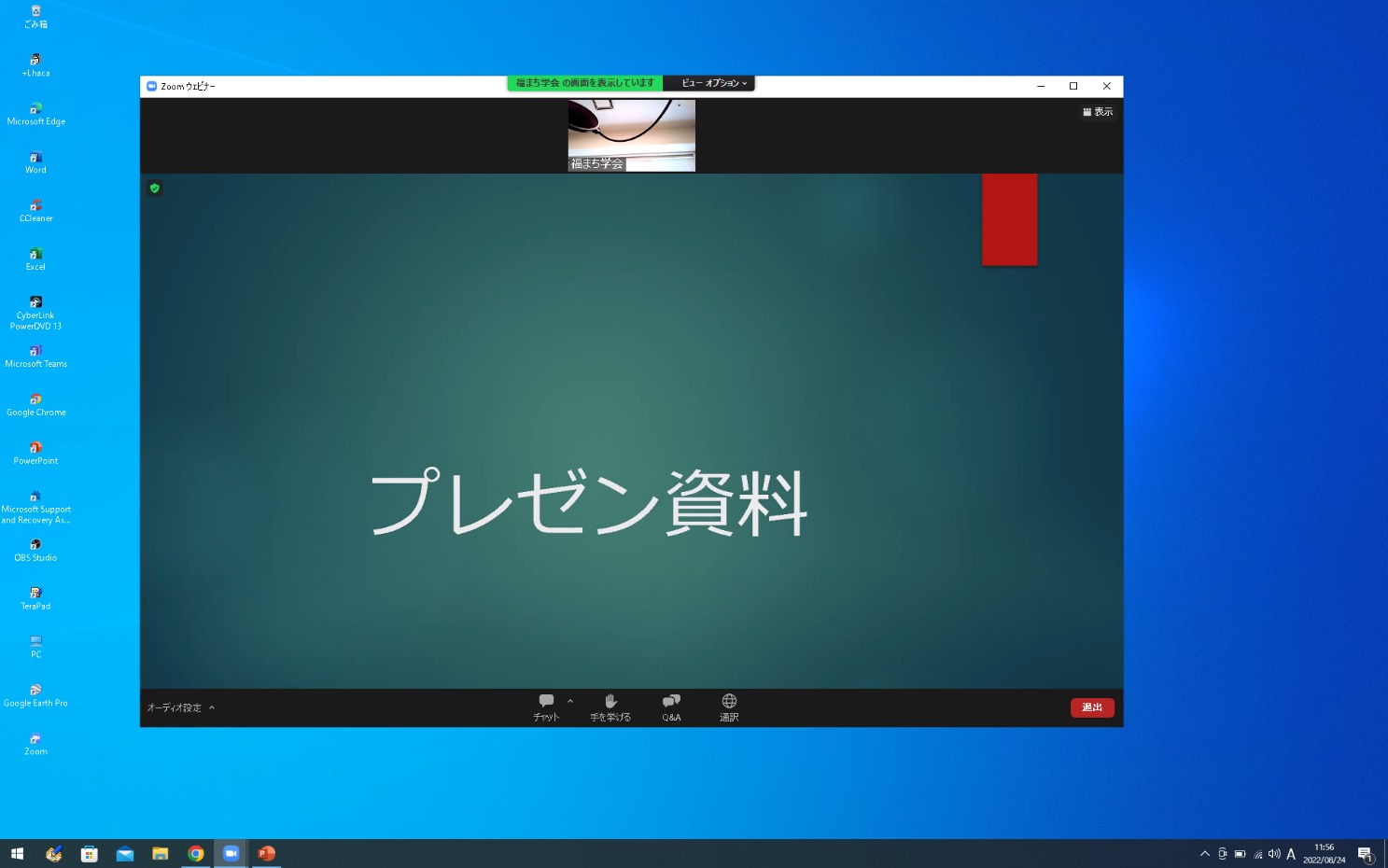 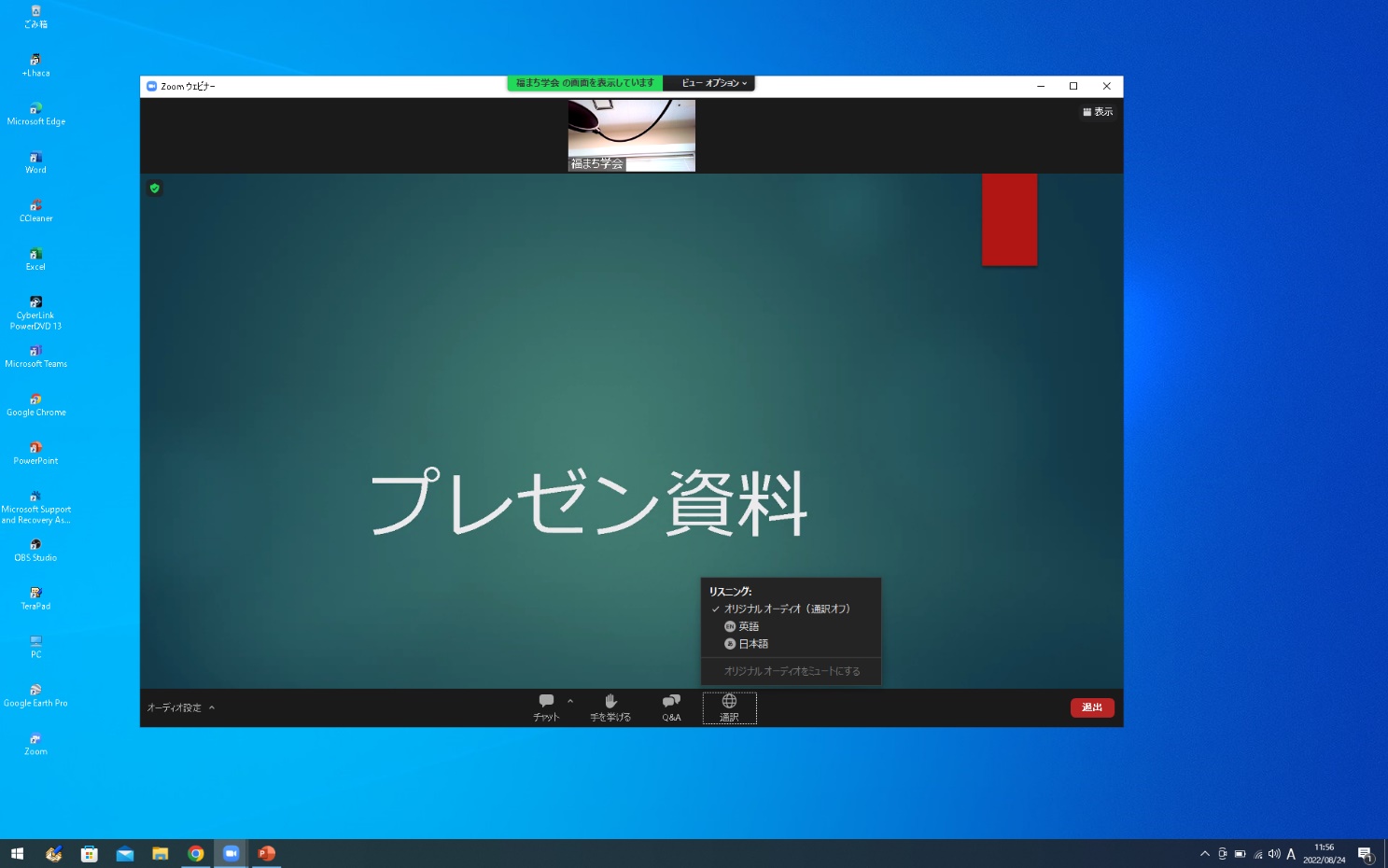 ■マウスによる通訳機能の操作ができない方へ１.Alt+Hでチャットが開きます。２.チャットに文字が入ると音声ブラウザーで読み上げます。■文字配信をご利用される方へ以下にアクセスされると字幕が表示されます。https://qr.paps.jp/6LfKm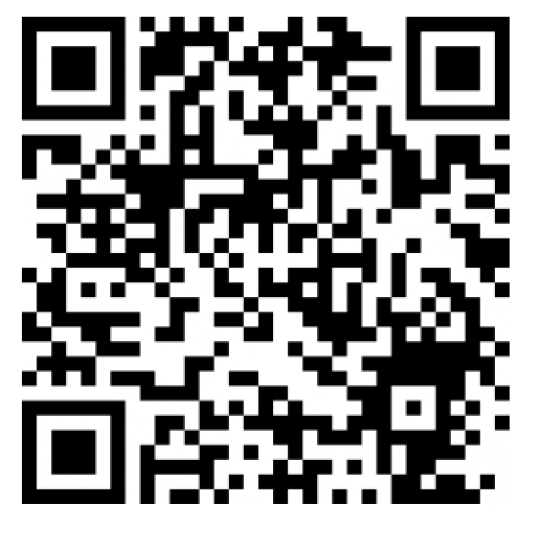 文字配信の変更方法について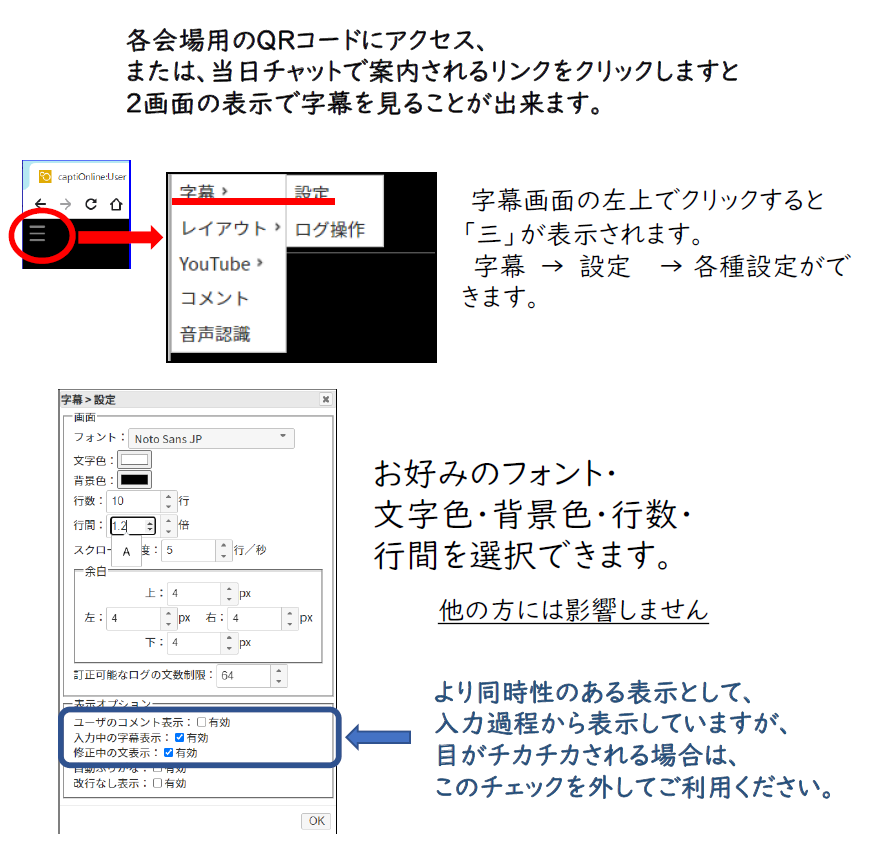 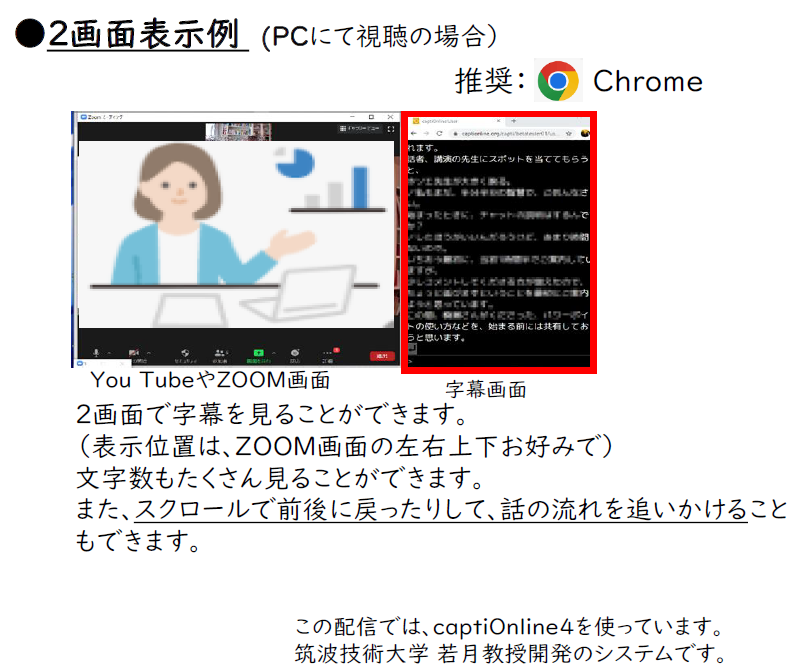 